ZARZĄDZENIE NR 59.2020
WÓJTA GMINY SADKI
z dnia 16 lipca 2020 r.zmieniające zarządzenie w sprawie wprowadzenia Regulaminu naboru na wolne stanowiskourzędnicze w Urzędzie Gminy w SadkachNa podstawie art. 33 ust. 3 i 5 ustawy z dnia 8 marca 1990 o samorządzie gminnym (t.j. Dz.U. z 2020 r. poz.713) oraz art. od 11 -15 ustawy z dnia 21 listopada 2008 r. o pracownikach samorządowych (Dz. U. z 2019 r. poz. 1282), zarządzam co następuje:§ 1. W Zarządzeniu Nr 23.2020 Wójta Gminy Sadki z dnia 12 marca 2020 r. w sprawie wprowadzenia Regulaminu naboru na wolne stanowisko urzędnicze w Urzędzie Gminy w Sadkach §7 otrzymuje brzmienie:„§7. 1. Na selekcję końcową składają się:Test kwalifikacyjny- etap I;Rozmowa kwalifikacyjna- etap II.z zastrzeżeniem o którym mowa w ust. 2.2. Ogłaszający nabór nie przeprowadza testu kwalifikacyjnego w przypadku naboru na wolnekierownicze stanowisko urzędnicze.,,§ 2. Nadzór nad za wykonaniem niniejszego zarządzenia powierzam Sekretarzowi Gminy.§ 3. Zarządzenie wchodzi w życie z dniem podpisania.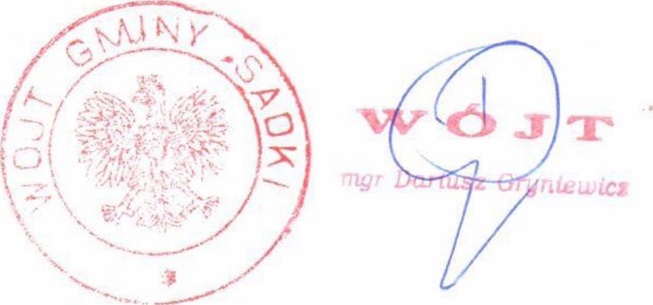 